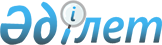 О внесении изменения в решение маслихата города Семей от 21 сентября 2017 года № 18/115-VI "О возмещении затрат на обучение на дому детей с ограниченными возможностями из числа инвалидов по индивидуальному учебному плану"Решение маслихата города Семей Восточно-Казахстанской области от 7 декабря 2017 года № 20/125-VI. Зарегистрировано Департаментом юстиции Восточно-Казахстанской области 25 декабря 2017 года № 5349
      Примечание РЦПИ.

      В тексте документа сохранена пунктуация и орфография оригинала.
      В соответствии со статьей 6 Закона Республики Казахстан от 23 января 2001 года "О местном государственном управлении и самоуправлении в Республике Казахстан", с пунктом 1 статьи 11 Закона Республики Казахстан от 13 апреля 2005 года "О социальной защите инвалидов в Республике Казахстан", с подпунктом 4) статьи 16 Закона Республики Казахстан от 11 июля 2002 года "О социальной и медико-педагогической коррекционной поддержке детей с ограниченными возможностями", маслихат города Семей РЕШИЛ:
      1. Внести в решение маслихата города Семей от 21 сентября 2017 года № 18/115-VI "О возмещении затрат на обучение на дому детей с ограниченными возможностями из числа инвалидов по индивидуальному учебному плану" (зарегистрировано в Реестре государственной регистрации нормативных правовых актов за № 5226, опубликовано в Эталонном контрольном банке нормативных правовых актов Республики Казахстан в электронном виде от 11 октября 2017 года), следующее изменение:
      преамбулу решения изложить в следующей редакции: 
      "В соответствии со статьей 6 Закона Республики Казахстан от 23 января 2001 года "О местном государственном управлении и самоуправлении в Республике Казахстан", с пунктом 1 статьи 11 Закона Республики Казахстан от 13 апреля 2005 года "О социальной защите инвалидов в Республике Казахстан", с подпунктом 4) статьи 16 Закона Республики Казахстан от 11 июля 2002 года "О социальной и медико-педагогической коррекционной поддержке детей с ограниченными возможностями", маслихат города Семей РЕШИЛ:".
      2. Настоящее решение вводится в действие по истечении десяти календарных дней после дня его первого официального опубликования.
					© 2012. РГП на ПХВ «Институт законодательства и правовой информации Республики Казахстан» Министерства юстиции Республики Казахстан
				
      Председатель 

      сессии городского маслихата 

А. Амренов

      Секретарь 

      городского маслихата 

Б. Акжалов
